PressemitteilungSmart Home – Energiemanagementlösung mit ZukunftIntelligente Kopplung von Wärmepumpe und PhotovoltaikWas zeichnet ein nachhaltiges, zukunftsorientiertes Energiesystem im eigenen Zuhause aus? Die Kopplung von Wärmepumpe mit der Photovoltaikanlage. Denn die Heizung ist nach wie vor der grösste Energieverbraucher im Gebäude. Diesen mit möglichst viel selbstproduziertem Strom zu betreiben, sollte das Hauptziel des Energiemanagements sein. Nicht nur mit Blick auf steigende Heiz- und Stromkosten ist dieser Zusammenschluss eine wirkungsvolle Massnahme. Die Eigenverbrauchsquote zu erhöhen, wirkt sich auch positiv auf den Autarkiegrad aus. Doch die Systemkopplung erreicht noch mehr: Zum einen kann der selbsterzeugte PV-Strom unmittelbar die Wärmepumpe betreiben. Zum anderen kann die überschüssige Energie thermisch gespeichert werden - zum Beispiel in einem Warmwasserspeicher. Dies ist möglich dank intelligenten Schnittstellen wie dem SG-Ready Standard. Eine noch grössere Effizienz kann zudem erreicht werden, wenn beide Systeme in ein intelligentes Energiemanagement eingebunden sind. Ein solcher Energiemanager ermöglicht eine übergreifende Steuerung, Regelung und Überwachung der gesamten Gebäude-Technik und vernetzt Stromerzeuger mit den Stromverbrauchern wie Wärmepumpe oder Elektromobil. Der Energiemanager bezieht darüber hinaus Daten wie Wetterprognosen sowie Wärmebedarf des Gebäudes mit ein. Die Softwareerweiterung steuert über die Hardwareschnittstelle (zum Beispiel das Service-Gateway ISG von STIEBEL ELTRON) die Wärmepumpe und Photovoltaik-Anlage über das Heimnetzwerk. Dadurch wird sichergestellt, dass vorwiegend eigener PV-Strom für die Wärmeerzeugung genutzt wird. Durch die Steuerung des Energieflusses wird der Eigenverbrauch maximiert und der Autarkiegrad erhöht. Mehr darüber erfahren? Hier finden Sie weitere Informationen: https://www.stiebel-eltron.ch/de/home/produkte-loesungen/erneuerbare_energien/regelung_energiemanagement.htmlÜber STIEBEL ELTRONAls zukunftsorientiertes, nachhaltiges Familienunternehmen steht STIEBEL ELTRON für innovative Lösungen in den Bereichen Warmwasser, Wärme, Lüftung und Kühlung. Dabei verfolgt der Haus- und Systemtechnikanbieter eine klare Linie für eine umweltschonende, effiziente und komfortable Haustechnik. Mit rund 4‘000 Mitarbeitern weltweit setzt der Konzern mit Hauptsitz in Holzminden/DE von der Produktentwicklung bis zur Fertigung konsequent auf eigenes Know-how. Die Schweizer Niederlassung Stiebel Eltron AG gehört zu den führenden Vertreibern von Produkten im Bereich erneuerbare Energien. Sie wurde bereits 1978 gegründet und ist seit Jahren eine der erfolgreichsten Tochtergesellschaften der Gruppe.Bildunterschriften: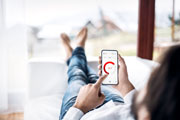 Bild 1: Smart Home – Energiemanagementlösung mit ZukunftReferenzSTIEBEL ELTRONDatum19. Januar 2023Telefon056 464 05 00E-Mailpresse@stiebel-eltron.ch